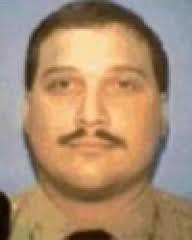 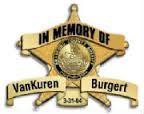 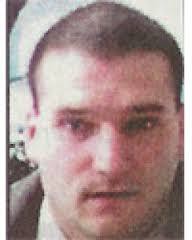 Deputy Sheriff	Tragically Killed in the Line of Duty on 3/31/04		Deputy Sheriff Michael VanKuren		Christopher Burgert2022 Bradford County Deputy Sheriff's Memorial ScholarshipSponsored by the Bradford County Deputy Sheriff Benevolent AssociationTwo $500.00 scholarships will be awarded to high school seniors pursuing a career in Law EnforcementApplications may be obtained at your school's Guidance Counselor's Office. Applications must include a typed essay (300 words or more) of why you are choosing Law Enforcement as a career. Winners will be chosen on the content of the essays. Applicants must be of good moral character.Applications with typed essays must be submitted to your Guidance Counselors Office by May 1, 2022